Projekts6. pielikumsMinistru kabineta 2017. gada __.________noteikumiem Nr.___Maksātnespējas procesa administratora amata apliecības paraugs1. Maksātnespējas procesa administratora amata apliecības priekšpuse (averss)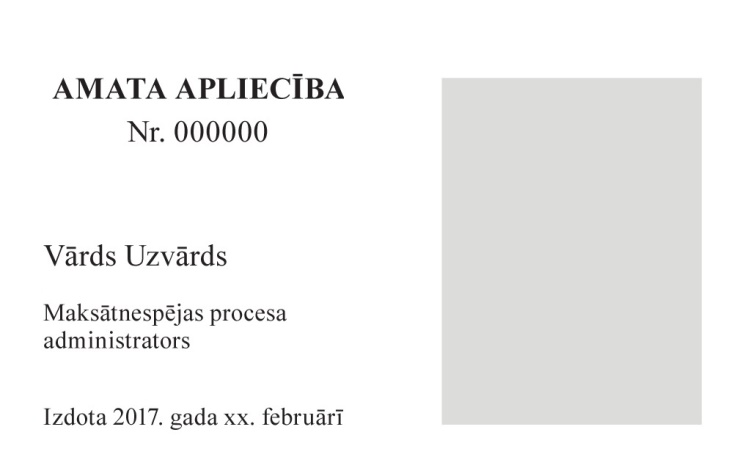 2. Maksātnespējas procesa administratora amata apliecības otra puse (reverss)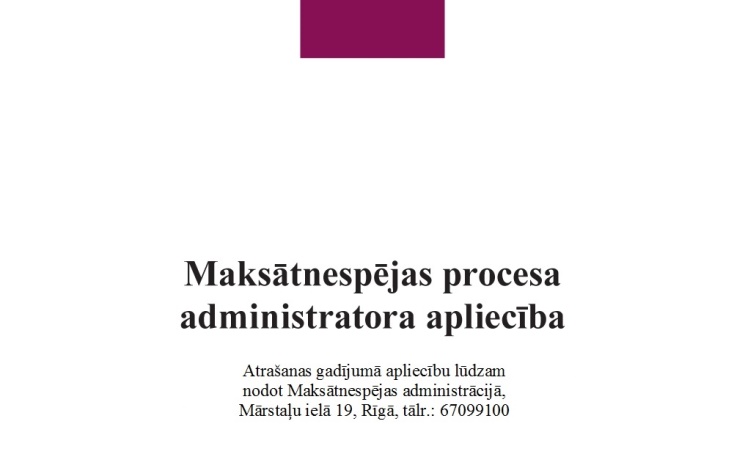 Tieslietu ministrs	Dzintars Rasnačs